Occupation Overview 

Emsi Q4 2018 Data Set 

November 2018 















 
 

California 
Parameters 

Occupations 
Regions 
Timeframe 
2018 - 2028 

Datarun 
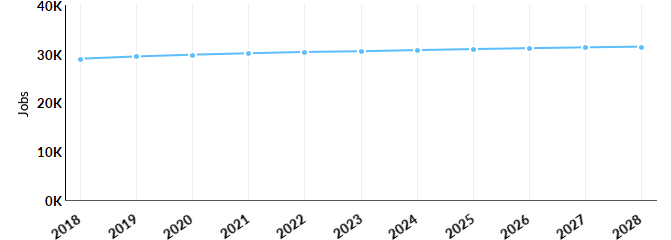 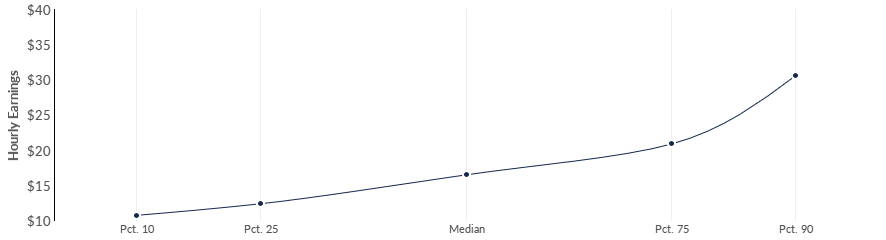 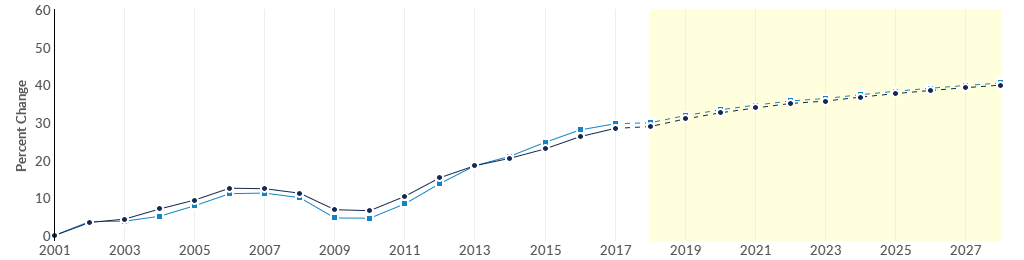 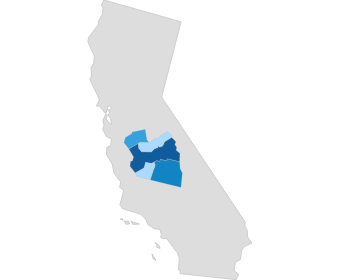 There were 14,695 total job postings for your selection from January 2018 to September 2018, of which 3,680 were unique. These numbers give us a Posting Intensity of 4-to-1, meaning that for every 4 postings there is 1 unique job posting.This is close to the Posting Intensity for all other occupations and companies in the region (4-to-1), indicating that they are putting average effort toward hiring for this position.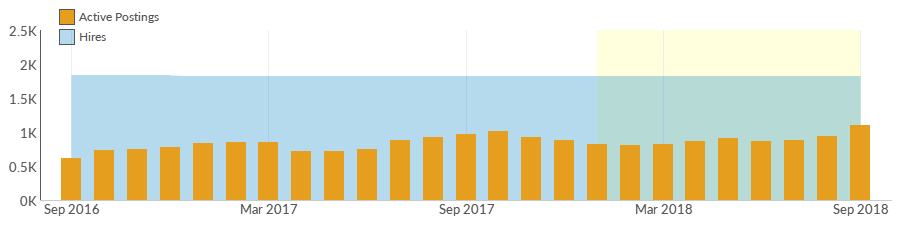 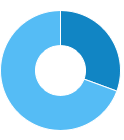 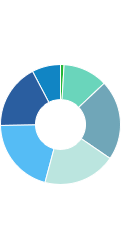 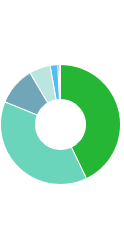 Appendix A - Data Sources and Calculations 

Location QuotientLocation quotient (LQ) is a way of quantifying how concentrated a particular industry, cluster, occupation, or demographic group is in a region as compared to the nation. It can reveal what makes a particular region unique in comparison to the national average. 

Occupation DataEmsi occupation employment data are based on final Emsi industry data and final Emsi staffing patterns. Wage estimates are based on Occupational Employment Statistics (QCEW and Non-QCEW Employees classes of worker) and the American Community Survey (Self-Employed and Extended Proprietors). Occupational wage estimates also affected by county-level Emsi earnings by industry. 

Emsi Job PostingsJob postings are collected from various sources and processed/enriched to provide information such as standardized company name, occupation, skills, and geography. 

Institution DataThe institution data in this report is taken directly from the national IPEDS database published by the U.S. Department of Education's National Center for Education Statistics. 

State Data SourcesThis report uses state data from the following agencies: California Labor Market Information Department 

CodeDescription11-3011Administrative Services Managers11-9199Managers, All Other41-9099Sales and Related Workers, All Other43-4051Customer Service Representatives43-9061Office Clerks, General43-9199Office and Administrative Support Workers, All OtherCodeDescription6019Fresno County, CA6031Kings County, CA6039Madera County, CA6047Merced County, CA6107Tulare County, CA2018.4 – QCEW Employees, Non-QCEW Employees, and Self-Employed 

6 Occupations in 5 California CountiesOccupation Summary for 6 Occupations Occupation Summary for 6 Occupations Occupation Summary for 6 Occupations Occupation Summary for 6 Occupations Occupation Summary for 6 Occupations Occupation Summary for 6 Occupations 28,99528,9958.5%8.5%$16.49/hr$16.49/hrJobs (2018)Jobs (2018)% Change (2018-2028)% Change (2018-2028)Median Hourly EarningsMedian Hourly Earnings26% below National average26% below National averageNation: 6.8%Nation: 6.8%Nation: $16.59/hrNation: $16.59/hr
Growth
Growth
Growth
Growth
Growth
Growth28,99531,46731,4672,4722,4728.5%2018 Jobs2028 Jobs2028 JobsChange (2018-2028)Change (2018-2028)% Change (2018-2028)Occupation2018 Jobs2028 JobsChange% ChangeAdministrative Services Managers (11-3011)1,3161,46314711%Managers, All Other (11-9199)3,1243,48436012%Sales and Related Workers, All Other (41-9099)511555449%Customer Service Representatives (43-4051)8,1179,00388611%Office Clerks, General (43-9061)14,03014,8848546%Office and Administrative Support Workers, All Other (43-9199)1,8972,07818110%Percentile EarningsPercentile EarningsPercentile Earnings$12.38/hr$16.49/hr$20.88/hr25th Percentile EarningsMedian Earnings75th Percentile EarningsOccupation25th Percentile EarningsMedian Earnings75th Percentile EarningsAdministrative Services Managers (11-3011)$31.74$41.58$54.28Managers, All Other (11-9199)$16.69$21.59$49.82Sales and Related Workers, All Other (41-9099)$14.53$19.19$24.58Customer Service Representatives (43-4051)$12.13$16.34$19.76Office Clerks, General (43-9061)$11.80$15.46$18.76Office and Administrative Support Workers, All Other (43-9199)$11.05$13.91$19.22 
Regional Trends 
Regional Trends 
Regional Trends 
Regional TrendsRegion2018 Jobs2028 JobsChange% Change●Region28,99531,4672,4728.5%●Fresno, CA16,92718,3011,3748.1%Regional Breakdown CountyCounty2028 Jobs2028 JobsFresno County, CAFresno County, CA18,30118,301Tulare County, CATulare County, CA5,7935,793Merced County, CAMerced County, CA3,6943,694Madera County, CAMadera County, CA1,9471,947Kings County, CAKings County, CA1,7311,731Job Postings SummaryJob Postings SummaryJob Postings SummaryJob Postings Summary3,6804 : 14 : 128 daysUnique PostingsPosting IntensityPosting IntensityMedian Posting Duration14,695 Total PostingsRegional Average: 4 : 1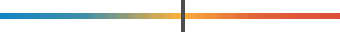 Regional Average: 4 : 1Regional Average: 29 daysJob Postings vs. HiresJob Postings vs. Hires8931,829Avg. Monthly Postings (Jan 2018 - Sep 2018)Avg. Monthly Hires (Jan 2018 - Sep 2018)OccupationAvg Monthly Postings (Jan 2018 - Sep 2018)Avg Monthly Hires (Jan 2018 - Sep 2018)Customer Service Representatives601523Managers, All Other15584Office Clerks, General1001,049Administrative Services Managers1961Office and Administrative Support Workers, All Other986Sales and Related Workers, All Other927Occupation Gender BreakdownOccupation Gender BreakdownOccupation Gender BreakdownGender2018 Jobs2018 Percent●Males8,86630.6%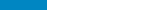 ●Females20,12969.4%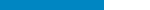 Occupation Age BreakdownAge2018 Jobs2018 Percent●14-182781.0%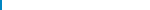 ●19-243,48312.0%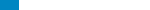 ●25-346,25821.6%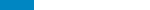 ●35-445,68319.6%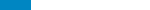 ●45-545,96820.6%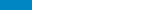 ●55-645,08617.5%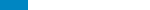 ●65+2,2387.7%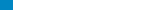 Occupation Race/Ethnicity BreakdownOccupation Race/Ethnicity BreakdownOccupation Race/Ethnicity BreakdownOccupation Race/Ethnicity BreakdownOccupation Race/Ethnicity BreakdownRace/EthnicityRace/EthnicityRace/EthnicityRace/Ethnicity2018 Jobs2018 Jobs2018 Jobs2018 Jobs2018 Percent2018 Percent●WhiteWhiteWhiteWhite12,43612,43612,43612,43642.9%42.9%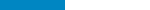 ●Hispanic or LatinoHispanic or LatinoHispanic or LatinoHispanic or Latino11,08711,08711,08711,08738.2%38.2%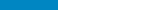 ●AsianAsianAsianAsian3,0023,0023,0023,00210.4%10.4%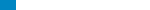 ●Black or African AmericanBlack or African AmericanBlack or African AmericanBlack or African American1,6561,6561,6561,6565.7%5.7%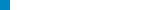 ●Two or More RacesTwo or More RacesTwo or More RacesTwo or More Races5995995995992.1%2.1%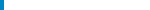 ●American Indian or Alaska NativeAmerican Indian or Alaska NativeAmerican Indian or Alaska NativeAmerican Indian or Alaska Native1161161161160.4%0.4%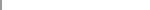 ●Native Hawaiian or Other Pacific IslanderNative Hawaiian or Other Pacific IslanderNative Hawaiian or Other Pacific IslanderNative Hawaiian or Other Pacific Islander999999990.3%0.3%Occupational Programs Occupational Programs Occupational Programs Occupational Programs Occupational Programs Occupational Programs Occupational Programs Occupational Programs Occupational Programs Occupational Programs Occupational Programs Occupational Programs 1919192,0192,0192,0193,3773,3773,3773,3773,3773,377Programs (2017)Programs (2017)Programs (2017)Completions (2017)Completions (2017)Completions (2017)Openings (2017)Openings (2017)Openings (2017)Openings (2017)Openings (2017)Openings (2017)CIP CodeCIP CodeProgramProgramProgramProgramProgramCompletions (2017)Completions (2017)Completions (2017)Completions (2017)Completions (2017)52.020152.0201Business Administration and Management, GeneralBusiness Administration and Management, GeneralBusiness Administration and Management, GeneralBusiness Administration and Management, GeneralBusiness Administration and Management, General1,6701,6701,6701,6701,67052.040852.0408General Office Occupations and Clerical ServicesGeneral Office Occupations and Clerical ServicesGeneral Office Occupations and Clerical ServicesGeneral Office Occupations and Clerical ServicesGeneral Office Occupations and Clerical Services27627627627627652.010152.0101Business/Commerce, GeneralBusiness/Commerce, GeneralBusiness/Commerce, GeneralBusiness/Commerce, GeneralBusiness/Commerce, General373737373744.040144.0401Public AdministrationPublic AdministrationPublic AdministrationPublic AdministrationPublic Administration141414141452.999952.9999Business, Management, Marketing, and Related Support Services, OtherBusiness, Management, Marketing, and Related Support Services, OtherBusiness, Management, Marketing, and Related Support Services, OtherBusiness, Management, Marketing, and Related Support Services, OtherBusiness, Management, Marketing, and Related Support Services, Other1313131313Industries Employing 6 OccupationsIndustries Employing 6 OccupationsIndustries Employing 6 OccupationsIndustries Employing 6 OccupationsIndustries Employing 6 OccupationsIndustries Employing 6 OccupationsIndustries Employing 6 OccupationsIndustries Employing 6 OccupationsIndustries Employing 6 OccupationsIndustries Employing 6 OccupationsIndustries Employing 6 OccupationsIndustries Employing 6 OccupationsIndustryIndustryIndustryIndustryOccupation Group Jobs in Industry (2018)Occupation Group Jobs in Industry (2018)Occupation Group Jobs in Industry (2018)Occupation Group Jobs in Industry (2018)% of Occupation Group in Industry (2018)% of Occupation Group in Industry (2018)% of Total Jobs in Industry (2018)% of Total Jobs in Industry (2018)Local Government, Excluding Education and HospitalsLocal Government, Excluding Education and HospitalsLocal Government, Excluding Education and HospitalsLocal Government, Excluding Education and Hospitals2,1782,1782,1782,1787.5%7.5%6.0%6.0%Colleges, Universities, and Professional Schools (State Government)Colleges, Universities, and Professional Schools (State Government)Colleges, Universities, and Professional Schools (State Government)Colleges, Universities, and Professional Schools (State Government)1,2121,2121,2121,2124.2%4.2%13.9%13.9%Elementary and Secondary Schools (Local Government)Elementary and Secondary Schools (Local Government)Elementary and Secondary Schools (Local Government)Elementary and Secondary Schools (Local Government)9949949949943.4%3.4%1.7%1.7%Colleges, Universities, and Professional Schools (Local Government)Colleges, Universities, and Professional Schools (Local Government)Colleges, Universities, and Professional Schools (Local Government)Colleges, Universities, and Professional Schools (Local Government)9399399399393.2%3.2%10.8%10.8%State Government, Excluding Education and HospitalsState Government, Excluding Education and HospitalsState Government, Excluding Education and HospitalsState Government, Excluding Education and Hospitals7197197197192.5%2.5%4.8%4.8%